Dragi učenci!Današnja tema je:   BOŽIČNO-NOVOLETNI OKRASEKGlede na to, da smo že pošteno zakorakali v veseli december, boste v tem tednu izdelali svoj božično-novoletni okrasek, lahko tudi dekoracijo.Tvoj izdelek naj bo tokrat narejen iz naravnih materialov. Lahko uporabiš, kar boš našel doma (v kuhinji, shrambi, kleti, garaži …) ali pa v okolici doma (v gozdu, na vrtu, ob potoku ...). Poglej okrog sebe in prepusti se domišljiji. Izdelek naj bo plod tvoje ideje in materialov, ki jih boš našel. Le-ti so lahko: razni plodovi, polena, palice, storži, vejice … ali pa leseni zobotrebci, stare kuhalnice, žar palčke, vejice, lupine ... Izdelek lahko pobarvaš ali kako drugače okrasiš.Priložila sem nekaj slikovnega materiala, ki sem ga našla na internetu. Pri delu bodi ustvarjalen, iznajdljiv in natančen. Uživaj v izdelavi!V kanal pošlji fotografijo svojega izdelka do 13. 12. 2020.V naslednjem tednu boš potreboval kakršnokoli prazno plastenko ali tetrapak. Plastenka je lahko od sokov, vode, destilirane vode, tekočega praška, mehčalca, čistila …, ali pa tetrapak mleka, soka, jogurta … Embalažo operi in posuši.Lep pozdrav vsem.učiteljici Nuša in Meta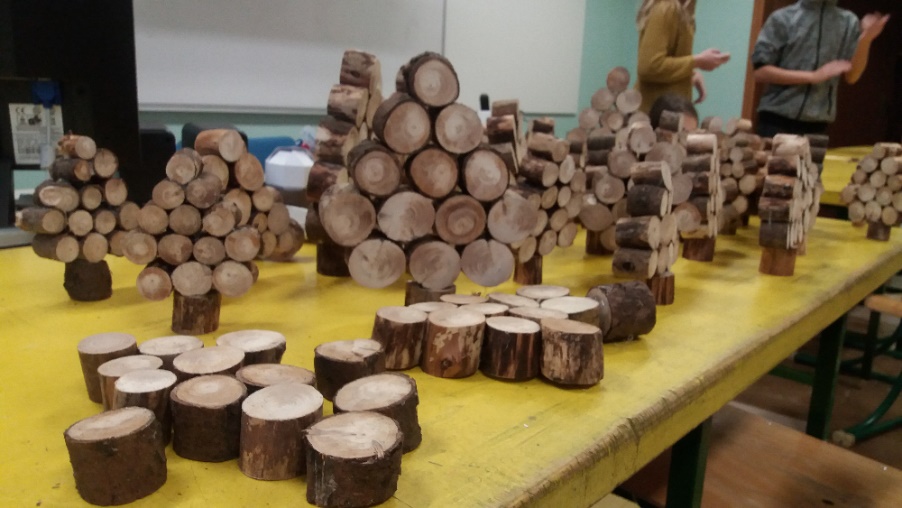 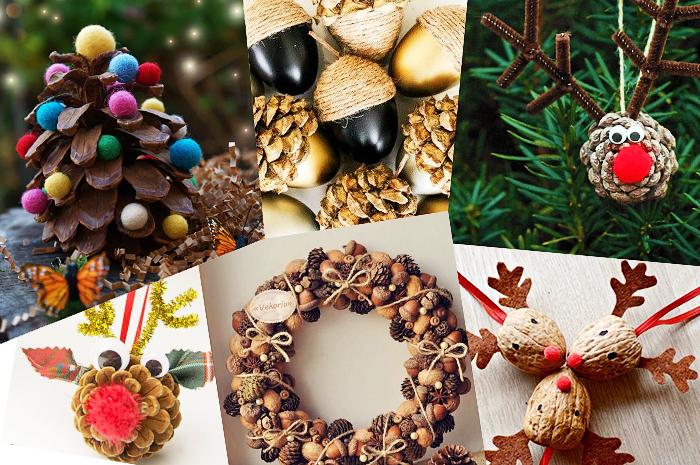 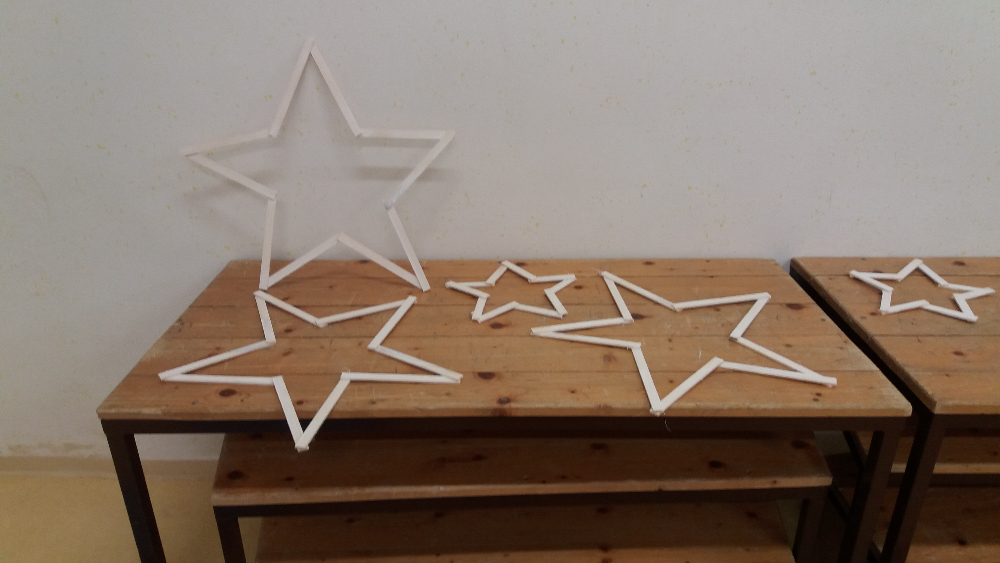 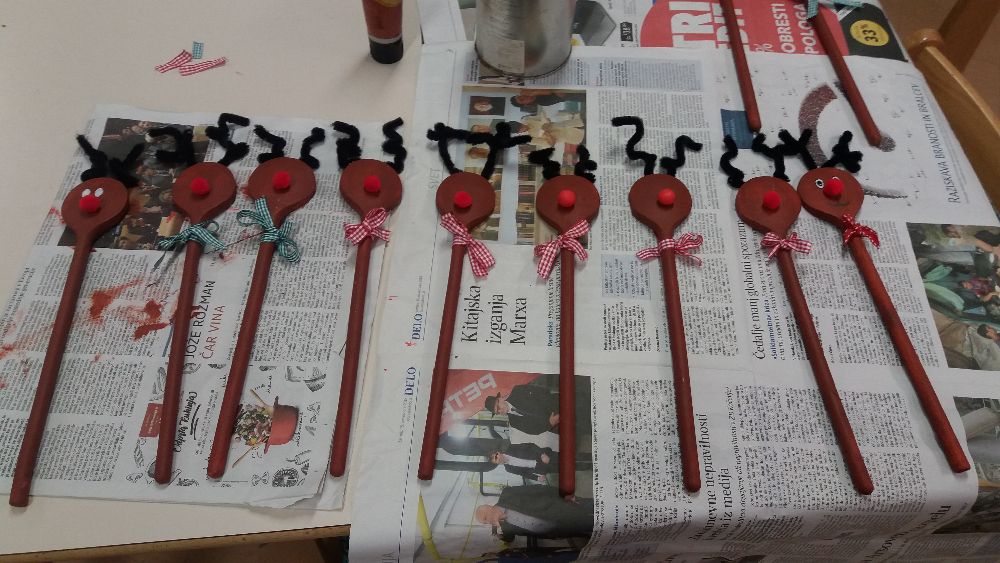 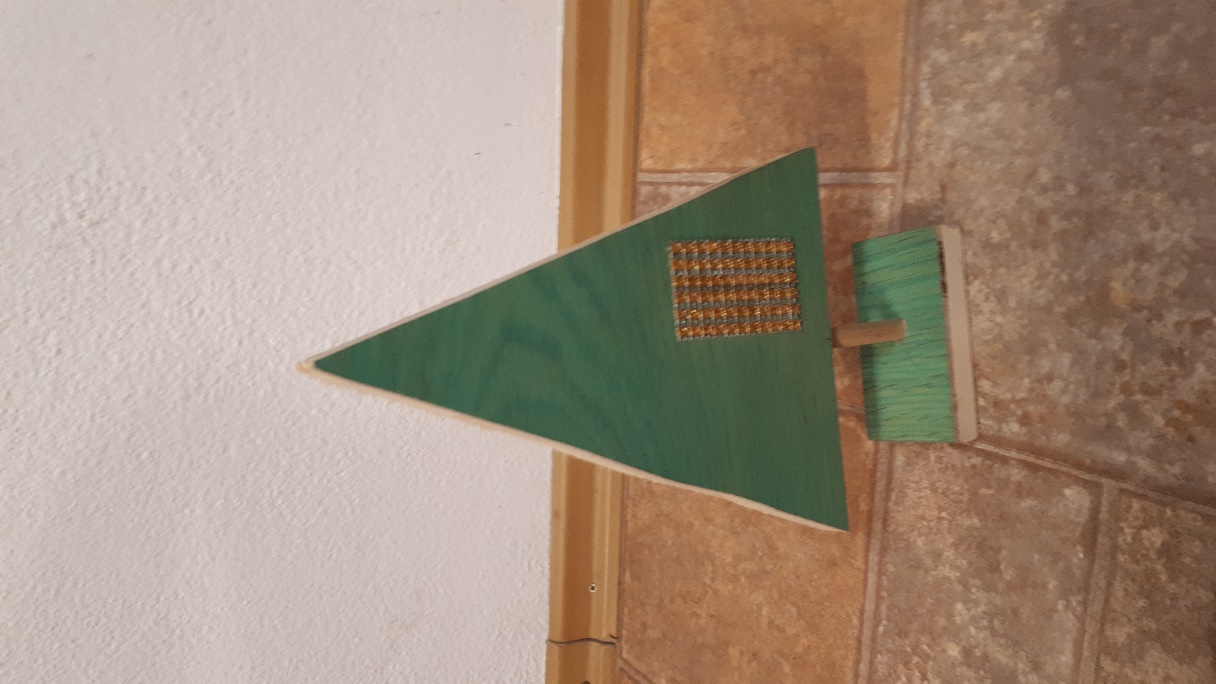 